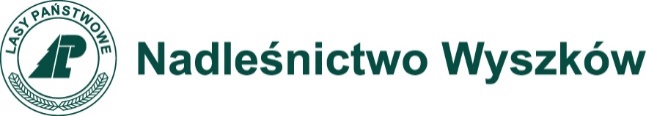 Regulamin IV Turnieju Wiedzy o Lesie 
o Puchar Nadleśniczego Nadleśnictwa Wyszków z dnia 21.05.2018INFORMACJE WSTĘPNE 
1. Organizatorem Turnieju jest Nadleśnictwo Wyszków. 
2. Celem Turnieju jest:
- rozwijanie zainteresowań przyrodniczych uczniów
- kształtowanie postaw proekologicznych
- pogłębianie wiedzy o najbliższym środowisku przyrodniczym
3. Turniej kierowany jest do uczniów klas IV –VII szkół podstawowych oraz uczniów szkół gimnazjalnych z zasięgu terytorialnego Nadleśnictwa Wyszków. Turniej rozgrywany będzie w tych dwóch kategoriach wiekowych.ZGŁOSZENIA 
4. W Turnieju biorą udział trzyosobowe zespoły. Każda ze szkół może wystawić 2 zespoły. 
5. Każda szkoła z zasięgu terytorialnego Nadleśnictwa Wyszków otrzymuje od organizatorów zawiadomienie o Turnieju wraz z zagadnieniami oraz formularzem zgłoszeniowym. 
6. Warunkiem uczestnictwa w turnieju jest przesłanie podpisanego przez opiekuna i opatrzonego pieczęcią szkoły formularza zgłoszeniowego stanowiącego Załącznik nr 1 do Regulaminu do dnia 30 maja 2018 roku na adres piotr.ludwikowski@warszawa.lasy.gov.pl lub pocztą na adres Nadleśnictwa Wyszków (Leszczydół Nowiny, ul. Leśników 27, 07-200 Wyszków) z dopiskiem „TURNIEJ”
7. Organizator zastrzega możliwość zakończenia przyjmowania zgłoszeń przed wyznaczonym terminem, jeżeli liczba zgłoszonych uczestników przekroczy liczbę 90 osób.PRZEBIEG TURNIEJU 
8. Turniej odbywać się będzie w terenie, w sąsiedztwie siedziby Nadleśnictwa Wyszków w dniu 8 czerwca 2018r. od godz. 9.00. Prosimy o odpowiedni strój i obuwie, dostosowany do panujących warunków atmosferycznych. 
9. 4 czerwca 2018 r. opiekunowie zgłoszonych zespołów otrzymają potwierdzenie przyjęcia zgłoszenia oraz dane dotyczące numeru zespołu i dokładnej godziny rozpoczęcia turnieju.
10. Uczestnicy turnieju będą przemieszczać się samodzielnie pomiędzy punktami zlokalizowanymi w sąsiedztwie siedziby Nadleśnictwa Wyszków oznaczoną trasą.
11. Koszt dojazdu do miejsca turnieju pokrywają uczestnicy.
12. Forma pytań kierowanych do uczestników turnieju będzie zróżnicowana – pytania otwarte, test, praca z ilustracjami, rozpoznawanie roślin w terenie i inne.
13. Zagadnienia i zakres wiedzy turnieju zawarte są w Załączniku nr 2 do Regulaminu.
14. Praca zespołów oceniana będzie przez pracowników Nadleśnictwa. Przewodniczącym Komisji Turnieju jest Zastępca Nadleśniczego Celina Wielkowska.
15. Nagrodą rzeczową wyróżnione zostaną trzy najlepsze zespoły w każdej z dwóch kategorii wiekowych oraz szkoła, której przedstawiciele zdobędą 1. miejsce w każdej kategorii wiekowej konkursu. Pozostali uczestnicy otrzymają pamiątkowe dyplomy oraz drobne upominki.INFORMACJE KOŃCOWE 
16. Wszystkie informacje o turnieju, jego przebiegu i uczestnikach umieszczane są na stronie internetowej www.wyszkow.warszawa.lasy.gov.pl.
17. Organizatorzy zastrzegają sobie prawo do zmian regulaminu. W takim przypadku poinformowane zostaną zgłoszone do turnieju szkoły.
18. Kontakt w sprawie turnieju: Ludwikowski Piotr, tel. 660-799-833, piotr.ludwikowski@warszawa.lasy.gov.pl
Załącznik nr 1 do Regulaminu 
IV Turnieju Wiedzy o Lesie  
o Puchar Nadleśniczego Nadleśnictwa Wyszków…………………………………
pieczęć szkołyFORMULARZ ZGŁOSZENIOWYNazwa szkoły……………………………………………………………………………………………………..
Opiekun……………………………………………………………………………………………………………..
Kontakt do opiekuna (nr telefonu, mail)…………………………………………………………..
…………………………………………………………………………………………………………………………..………………………………..
podpis opiekunaZałącznik nr 2 do Regulaminu 
IV Turnieju Wiedzy o Lesie  
o Puchar Nadleśniczego Nadleśnictwa WyszkówZagadnienia 
 IV Turnieju Wiedzy o Lesie 
o Puchar Nadleśniczego Nadleśnictwa WyszkówGatunki drzew – rozpoznawanie, występowanie, wykorzystanie drewna
Sosna zwyczajna
Świerk pospolity
Modrzew europejski
Dąb szypułkowy
Brzoza brodawkowata
Lipa drobnolistna
Olsza czarna
Klon zwyczajnyRośliny runa leśnego – rozpoznawanie, występowanieBarwinek pospolityBorówka brusznicaBorówka czarna
Czworolist pospolity
Fiołek leśny
Gwiazdnica wielokwiatowa
Kokoryczka wielokwiatowaKonwalia majowaKonwalijka dwulistnaOrlica pospolitaPoziomka pospolitaPrzylaszczka pospolitaPrzytulia wonnaSiódmaczek leśnySzczawik zajęczySsaki leśne– rozpoznawanie, tropy, gwara myśliwska
Jeleń europejski
Sarna 
Dzik
Łoś
Wilk 
Zając
Lis
BóbrSowy- biologia: 
Włochatka
PuchaczUszatka
Puszczyk
Budowa pióra
Pokarm sów leśnych/ łańcuchy pokarmoweKolory oczu (tęczówek).Dzięcioły- biologia:	Dzięcioł białoszyi	Dzięcioł czarny	Dzięcioł duży	Dzięcioł mały	Dzięcioł średni	Dzięcioł zielonyOwady – rozpoznawanie, biologia
Brudnica mniszka
Zawisak borowiec
Rusałka pawik
Wałkarz lipczyk
Chrabąszcz majowy
Guniak czerwczyk
Szeliniak sosnowiecBudowa owada, stadia rozwojowe.Grzyby:Formy ochrony przyrody – ze szczególnym uwzględnieniem form ochrony przyrody występujących na terenie Nadleśnictwa WyszkówLasy w Polsce – lesistość, udział głównych gatunków, własność.ZESPÓŁ nr 1ZESPÓŁ nr 1LPImię i nazwisko uczniaZESPÓŁ nr 2ZESPÓŁ nr 2LPImię i nazwisko uczniaBorowik ceglastoporyBorowik szlachetnyKoźlarz babkaKoźlarz czerwonyCzubajka kaniaKurka-pieprznik jadalnyMuchomor czerwonyMleczaj rydzSromotnik bezwstydnyOpieńka miodowa